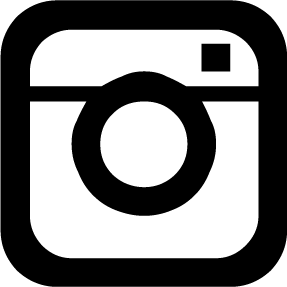 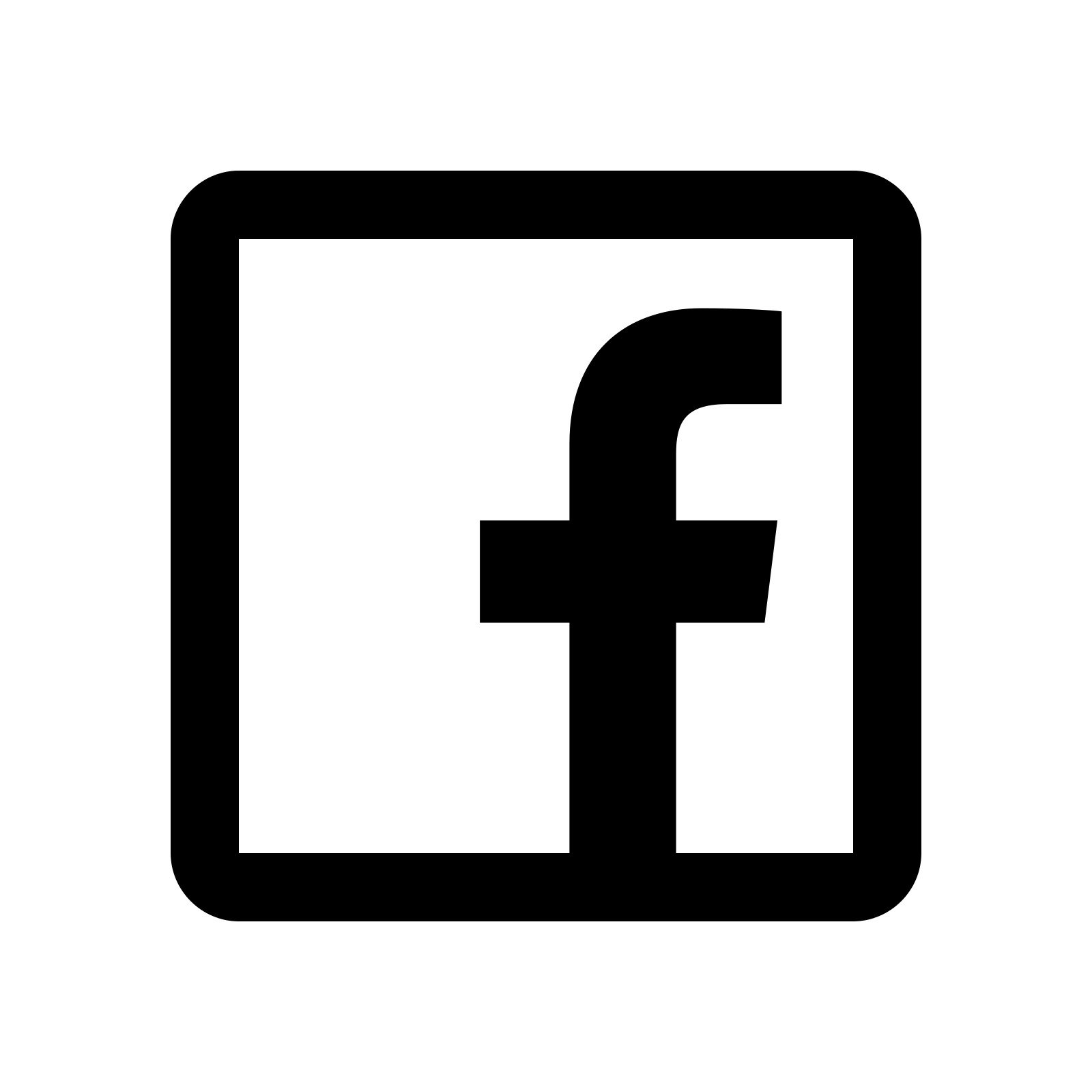 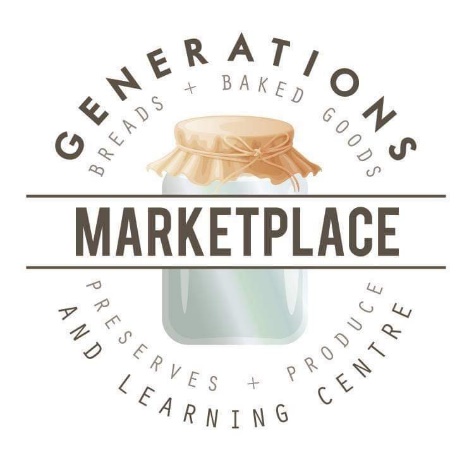 Parent/Guardian InformationName: ___________________________Phone: ____-_____-______ E-mail: _____________________Address: _____________________________________Child(ren)’s InformationChild One Name: _____________________ DOB: ____ /__ /__Child Two Name: _____________________ DOB: ____ /__ /__Child Three Name: ____________________ DOB: ____ /__ /__Child Four Name: _____________________ DOB: ____ /__ /__Emergency Contact(other than parent/guardian listed above)Name: _____________________ Relationship: ____________Phone: ____-_____-______Medical InformationFamily Doctor: ________________ Phone: ____-_____-______Address: ___________________________________________ Are there any medical conditions we should be aware of? (allergies, behavioural, etc)   If yes, please specify: _________________________________ _____________________________________________________________________________________________Consent(check all that apply)____ I agree to my child taking part in the activities of this program.____ I confirm, to the best of my knowledge, that my child does not suffer from any medical condition other than those listed above.____ I give permission for Generations Marketplace to take and/or use photo/video content taken during the activities for promotional purposes. ____ I agree to indemnify and hold blameless Generations Marketplace and/or its personnel, from and against any loss, damage or injury suffered by my child as a result of being part of the activities of Generations Marketplace, as well as any medical treatment authorized by the supervising individuals representing Generations Marketplace.Print Name: ________________________ Date: ____ / __ / __Signature: __________________________________Information &RegistrationForm519-718-2273ADDRESS:200 Concession 13 TownsendSimcoe, ONgenerationsmarketplacealc@gmail.comWEBSITE:generationsmarketplace.caParent/Guardian InformationName: ___________________________Phone: ____-_____-______ E-mail: _____________________Address: _____________________________________Child(ren)’s InformationChild One Name: _____________________ DOB: ____ /__ /__Child Two Name: _____________________ DOB: ____ /__ /__Child Three Name: ____________________ DOB: ____ /__ /__Child Four Name: _____________________ DOB: ____ /__ /__Emergency Contact(other than parent/guardian listed above)Name: _____________________ Relationship: ____________Phone: ____-_____-______Medical InformationFamily Doctor: ________________ Phone: ____-_____-______Address: ___________________________________________ Are there any medical conditions we should be aware of? (allergies, behavioural, etc)   If yes, please specify: _________________________________ _____________________________________________________________________________________________Consent(check all that apply)____ I agree to my child taking part in the activities of this program.____ I confirm, to the best of my knowledge, that my child does not suffer from any medical condition other than those listed above.____ I give permission for Generations Marketplace to take and/or use photo/video content taken during the activities for promotional purposes. ____ I agree to indemnify and hold blameless Generations Marketplace and/or its personnel, from and against any loss, damage or injury suffered by my child as a result of being part of the activities of Generations Marketplace, as well as any medical treatment authorized by the supervising individuals representing Generations Marketplace.Print Name: ________________________ Date: ____ / __ / __Signature: __________________________________